1 А клас      				Домашна работа – 25 учебна седм.ЧетенеМоля, прочетете думите и текста на стр. 86-87 за преговор на букви Х, Ц и Ч от Буквара. Моля, нека текстът се прочете достатъчно пъти, за да стане гладко. Моля, практикувайте наизуст стихотворението „Аз съм българче“ от Иван Вазов. Моля, пазете листите – не ги мачкайте, драскайте и късайте! Ще го добавя и тук на следващата страница за тези, които са отсъствали. Моля, носете листите всеки път в училище. Ще го казваме на тържеството в края на учебната година. ПисанеМоля, довършете стр. 76-77 за преговор на букви Х, Ц и Ч от Тетрадка №2.ПесниМоля, практикувайте песента „Обичам те, Родино“ от този линк: https://www.youtube.com/watch?v=1GAispGB0wcМоля, практикувайте „Песничка за буквите“:https://www.youtube.com/watch?v=arYzvJ3eMQEХубаво е да ги учим отсега за края на учебната година. Аз съм българчеАз съм българче и силна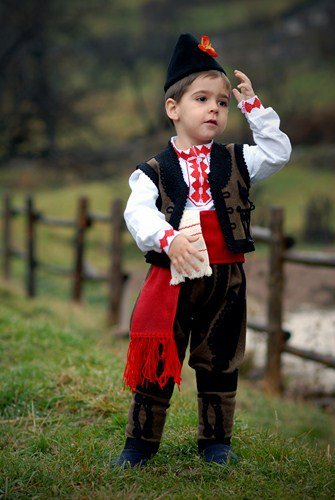 майка мене е родила; с хубости, блага обилнае родината ми мила.Аз съм българче. Обичамнаште планини зелени,българин да се наричам –първа радост е за мене.Аз съм българче свободно,в край свободен аз живея,всичко българско и роднолюбя, тача и милея.Аз съм българче и раснав дни велики, в славно време,син съм на земя прекрасна,син съм на юнашко племе.				Иван ВазовПо желание принтирайте и оцветете рисунката.ВЕСЕЛА ВАКАНЦИЯ !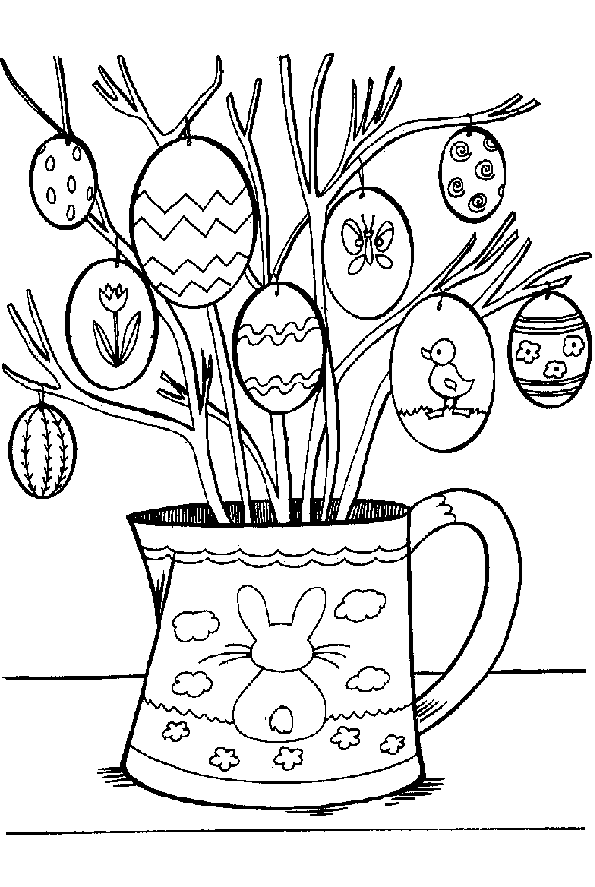 Едно е слънцето – добро и светло - в небесната градина.Една единствена като сърцетое моята родина.Коя е тя?(България)